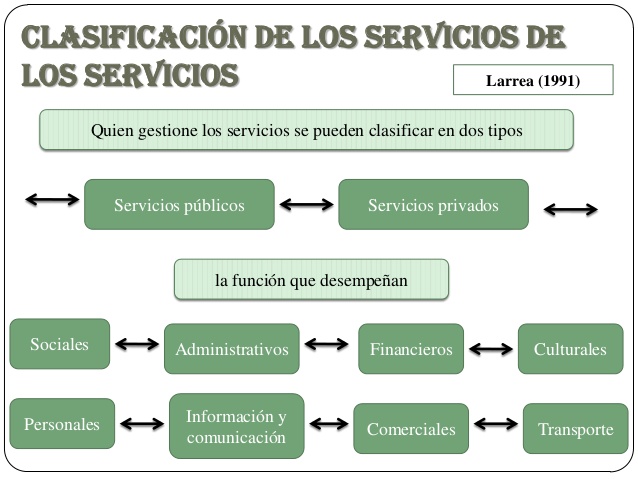 PROFESOR:SOLEDAD RODRÍGUEZ HERRERA      NIVEL : ENSEÑANZA MEDIA        CURSO: 1° MEDIO    Unidad 1: Selección y diseño de un servicio.ASIGNATURA: EDUCACIÓN  TECNOLÓGICA                2° ENTREGA Objetivo: tipos de servicios